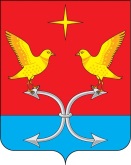 АДМИНИСТРАЦИЯ КОРСАКОВСКОГО  РАЙОНА ОРЛОВСКОЙ ОБЛАСТИПОСТАНОВЛЕНИЕ12 марта 2018г.                                                                                         № 88О Порядке организации и проведения процедуры открытого голосования за концепцию развития Корсаковского районаОрловской областиРуководствуясь Федеральным законом от 06.10.2003 №131-ФЗ «Об общих принципах организации местного самоуправления в Российской Федерации», Уставом Корсаковского района Орловской области, а также        с целью участия населения Корсаковского района Орловской области в осуществлении местного самоуправления, п о с т а н о в л я ю:1. Утвердить Порядок организации и проведения процедуры открытого голосования за концепцию развития Корсаковского района Орловской области согласно приложению 1 к постановлению. 2. Образовать Общественную комиссию при администрации Корсаковского района по обеспечению организации проведения и подведения итогов голосования за концепцию развития Корсаковского района Орловской области в количестве трех человек в следующем составе: 3. Контроль за исполнением постановления возложить на заместителя главы администрации Корсаковского района по производственно-экономической деятельности М.Г. Макаренко.Глава района							           В. Р. КнодельПриложение 1к постановлению администрации Корсаковского районаот 12 марта 2018 № 88Порядокорганизации и проведения процедуры открытого голосования за концепцию развития Корсаковского района Орловской области1. Открытое голосование за концепцию развития Корсаковского района  Орловской области (далее – концепция развития района) проводится на территории Корсаковского района Орловской области. 2. Голосование осуществляется в непосредственной близости от помещения для голосования соответствующего избирательного участка, сформированного для проведения выборов и референдумов, в целях максимальной доступности для жителей Корсаковского района.3. Голосование осуществляется за концепцию развития района в целом в соответствии с опубликованным вариантом, подготовленным на основании проведенного общественного обсуждения проекта концепции.4. Голосование осуществляется 18 марта 2018 года с 8.00 до 20.00 часов.5. Проведение голосования организует и обеспечивает общественная комиссия, созданная при администрации Корсаковского района Орловской области (далее – общественная комиссия).6. Общественная комиссия в целях надлежащей организации процесса голосования:1) утверждает перечень счетных участков по проведению голосования за концепцию развития,2) формирует составы счетных комиссий,3) обеспечивает изготовление необходимого количества форм для заполнения списка участников голосования (согласно приложению 1), 4) обеспечивает изготовление бюллетеней для проведения голосования (согласно приложению 2),5) передает бюллетени для голосования счетным комиссиям,6) обеспечивает готовность счетных участков к проведению голосования (обеспечение подходов к помещению для голосования, освещение, обеспечение мебелью, ящиками для голосования, отдельными местами для обеспечения тайны голосования и т.д.),7) обеспечивает наличие в помещениях счетных участков достаточного количества экземпляров концепции развития района (в том числе с возможностью настенного размещения) для ознакомления жителей района,8) осуществляет контроль за ходом голосования,9) подводит итоги голосования,10) рассматривает обращения граждан по вопросам, связанным с проведением голосования,11) осуществляет иные полномочия.7. Количественный состав членов счетных комиссий определяется общественной  комиссией от 2-х до 5 членов комиссии.  В составе счетной комиссии общественной комиссией назначаются председатель и секретарь счетной комиссии.Один из членов счетной комиссии либо иное лицо (волонтер) осуществляет дежурство перед помещением счетного участка в целях обеспечения дополнительных мер разъяснительного характера о проведении голосования.8. Для участия в голосовании житель Корсаковского района получает бюллетень. В бюллетене указывается наименование концепции развития района, ниже которого указываются варианты волеизъявления словами "За" и "Против", справа от которых помещаются пустые квадраты. Бюллетень для голосования за концепцию развития печатается на русском языке.Бюллетени и иную документацию, связанную с подготовкой и проведением голосования, общественная комиссия не позднее чем за 2 дня до дня голосования передает в счетные комиссии по акту, в котором указывается дата и время его составления, количество бюллетеней.  9. Члены счетных комиссий составляют список граждан, пришедших на счетный участок. В список на основании предъявленных документов участников голосования включаются граждане Российской Федерации, достигшие                  18-летнего возраста и имеющие место жительство на территории Корсаковского района. В списке указываются фамилия, имя и отчество участника голосования. В списке предусматривается, в том числе:- графа «Согласие на обработку персональных данных» для проставления участником голосования подписи о согласии участника голосования на обработку его персональных данных в соответствии с Федеральным законом от 27 июля 2006 года № 152-ФЗ «О персональных данных»,- графа для проставления участником голосования подписи за полученный им бюллетень,- графа для проставления подписи члена счетной комиссии, выдавшего бюллетень участнику голосования.Список участников голосования имеет сквозную нумерацию с повторением на каждом листе списка наименований соответствующих граф.Участники голосования участвуют в голосовании непосредственно. Каждый участник голосования имеет один голос.Голосование проводится путем внесения участником голосования в бюллетень любого знака в квадрат, относящийся к тому из вариантов волеизъявления, в отношении которого сделан выбор.10. Голосование проводится на счетных участках.Для получения бюллетеня участник голосования предъявляет паспорт гражданина Российской Федерации или иной документ, удостоверяющий личность, и ставит подпись в списке за получение бюллетеня, а также расписывается в подтверждении согласия на обработку персональных данных.После этого в списке расписывается член счетной комиссии, выдавший участнику голосования бюллетень. Член счетной комиссии разъясняет участнику голосования порядок заполнения бюллетеня. После заполнения бюллетеня участник голосования опускает бюллетень в ящик для голосования.11. Подсчет голосов участников голосования осуществляется открыто и гласно и начинается сразу после окончания времени голосования. По истечении времени голосования председатель счетной комиссии объявляет о завершении голосования, и счетная комиссия приступает к подсчету голосов участников голосования.При подсчете голосов имеют право присутствовать представители органов государственной власти, органов местного самоуправления, общественных объединений, представители средств массовой информации, иные лица.Председатель счетной комиссии обеспечивает порядок при подсчете голосов.12. Перед непосредственным подсчетом голосов все собранные заполненные бюллетени передаются председателю счетной комиссии. При этом фиксируется общее количество участников голосования, принявших участие в голосовании.Неиспользованные бюллетени погашаются путем отрезания нижнего левого угла. Количество неиспользованных бюллетеней фиксируется в итоговом протоколе счетной комиссии. 13. Недействительные бюллетени подсчитываются отдельно. Количество недействительных бюллетеней фиксируется в итоговом протоколе счетной комиссии. Недействительными считаются бюллетени, которые не содержат отметок в квадратах напротив вариантов волеизъявления, и бюллетени, в которых сделаны отметки в более чем одном варианте волеизъявления, чем предусмотрено, а также любые иные бюллетени, по которым невозможно выявить действительную волю участника голосования. Недействительные бюллетени подсчитываются и суммируются отдельно.14. В случае возникновения сомнений в определении мнения участника голосования в бюллетене такой бюллетень откладывается в отдельную пачку. По окончании сортировки счетная комиссия решает вопрос о действительности всех вызвавших сомнение бюллетеней, при этом на оборотной стороне бюллетеня указываются причины признания его действительным или недействительным. Эта запись подтверждается подписью председателя счетной комиссии.15. После проведения всех необходимых действий и подсчетов счетная комиссия устанавливает результаты голосования на своем счетном участке. Эти данные фиксируются в итоговом протоколе счетной комиссии (согласно приложению 3). Счетная комиссия проводит итоговое заседание, на котором принимается решение об утверждении итогового протокола счетной комиссии.Итоговый протокол счетной комиссии подписывается всеми присутствующими членами счетной комиссии. Экземпляр итогового протокола счетной комиссии передается председателем счетной комиссии в общественную комиссию.По решению общественной комиссии, в том числе на основании предложения счетной комиссии, подсчет голосов участников голосования может осуществляться в общественной комиссии.16. Бюллетени упаковываются в пачки, мешки или коробки, на которых указывается номер счетного участка. Отдельно упаковываются неиспользованные бюллетени, о чем на упаковке делается соответствующая отметка.Бюллетени и иную документацию, связанную с подготовкой и проведением голосования (списки участников голосования), счетная комиссия передает в общественную комиссию по акту, в котором указывается дата и время его составления, наименования передаваемых документов, количество бюллетеней.  17. В итоговом протоколе счетной комиссии о результатах голосования на счетном участке (в итоговом протоколе общественной комиссии об итогах голосования) указываются:1) число граждан, принявших участие в голосовании;2) число полученных бюллетеней;3) число бюллетеней, выданных принявшим участие в голосовании;4) число бюллетеней в ящиках для голосования;5) количество действительных бюллетеней;6) количество недействительных бюллетеней;7) количество голосов, поданных «за» концепцию развития;8) количество голосов, поданных «против» концепции развития.18. Установление итогов голосования производится общественной  комиссией на основании протоколов счетных комиссий и оформляется итоговым протоколом общественной комиссии (согласно приложению 4). Установление итогов голосования общественной комиссией производится не позднее, чем через 3 дня со дня проведения голосования. 19. После оформления итогов голосования председатель общественной  комиссии представляет главе Корсаковского района итоговый протокол результатов голосования.20. Итоговый протокол общественной комиссии печатается на листах формата A4, каждый лист итогового протокола должен быть пронумерован. Итоговый протокол общественной комиссии подписывается всеми присутствующими членами общественной комиссии и заверяется печатью администрации Корсаковского района. Итоговый протокол общественной комиссии должен содержать дату подписания протокола.Итоговый протокол общественной  комиссии составляется в двух экземплярах. 21. В случае положительного голосования за предложенный вариант концепции развития района глава Корсаковского района направляет данную концепцию развития в рабочую группу по подведению итогов общественного обсуждения проектов программ развития муниципальных образований Орловской области. Положительным считается результат голосования, при котором «за» концепцию развития муниципального образования было подано 50 и более процентов голосов участников голосования.22. Жалобы, обращения, связанные с проведением голосования, подаются в общественную  комиссию. Комиссия регистрирует жалобы, обращения и рассматривает их на своем заседании в течение десяти дней – в период подготовки к голосованию, а в день голосования – непосредственно в день обращения. По итогам рассмотрения жалобы, обращения заявителю направляется ответ в письменной форме за подписью председателя общественной  комиссии.23. Сведения об итогах голосования подлежат опубликованию в районной газете и размещаются на официальном сайте администрации Корсаковского  района.24. Документация, связанная с проведением голосования, в том числе списки граждан, принявших участие в голосовании, бюллетени, протоколы счетных комиссий, итоговый протокол в течение одного года хранятся в администрации Корсаковского района, а затем уничтожаются по акту. 25. Финансовое обеспечение мероприятий по организации и проведению процедуры открытого голосования за концепцию развития района  осуществляется администрацией Корсаковского района.СПИСОК 
УЧАСТНИКОВ ГОЛОСОВАНИЯ ПО ВОПРОСУ КОНЦЕПЦИИ РАЗВИТИЯ
 КОРСАКОВСКОГО РАЙОНА18 МАРТА 2018 ГОДА18 марта 2018 годаБЮЛЛЕТЕНЬ ДЛЯ ГОЛОСОВАНИЯ ПО ВОПРОСУ КОНЦЕПЦИИ РАЗВИТИЯ КОРСАКОВСКОГО РАЙОНА  ПОДДЕРЖИВАЕТЕ ЛИ ВЫ КОНЦЕПЦИЮ РАЗВИТИЯ КОРСАКОВСКОГО РАЙОНА, ПРОШЕДШУЮ ОБЩЕСТВЕННОЕ ОБСУЖДЕНИЕ               ДА                                                                  НЕТОтметьте любым знаком в квадрате вариант ответа, за который  голосуете.Бюллетень, в котором оставлены неотмеченными или отмечены два варианта  ответа считается недействительным. 18 марта 2018 годаБЮЛЛЕТЕНЬ ДЛЯ ГОЛОСОВАНИЯ ПО ВОПРОСУ КОНЦЕПЦИИ РАЗВИТИЯ КОРСАКОВСКОГО РАЙОНАПОДДЕРЖИВАЕТЕ ЛИ ВЫ КОНЦЕПЦИЮ РАЗВИТИЯ КОРСАКОВСКОГО РАЙОНА, ПРОШЕДШУЮ ОБЩЕСТВЕННОЕ ОБСУЖДЕНИЕ                ДА                                                                  НЕТОтметьте любым знаком в квадрате вариант ответа, за который  голосуете.Бюллетень, в котором оставлены неотмеченными или отмечены два варианта  ответа считается недействительным. ИТОГОВЫЙ ПРОТОКОЛ 
СЧЕТНОЙ КОМИССИИ № ___О РЕЗУЛЬТАТАХ ГОЛОСОВАНИЯ ПО ВОПРОСУ КОНЦЕПЦИИ РАЗВИТИЯ КОРСАКОВСКОГО РАЙОНАСчетная комиссия № ___ установила:Председатель счетной комиссии       ______________           ________________   подпись                 (фамилия,  инициалы)                   Секретарь счетной комиссии           ______________           _________________                       подпись                 (фамилия,  инициалы)Члены счетной комиссии                 ______________           _________________                       подпись                 (фамилия,  инициалы)                                                            ______________           _________________                       подпись                 (фамилия,  инициалы)Протокол подписан  «____» ___________ 2018 года.ИТОГОВЫЙ ПРОТОКОЛ
ОБЩЕСТВЕННОЙ КОМИССИИ О РЕЗУЛЬТАТАХ ГОЛОСОВАНИЯ ПО ВОПРОСУ КОНЦЕПЦИИ РАЗВИТИЯКОРСАКОВСКОГО  РАЙОНАЧисло счетных комиссий на территории  ___Число протоколов счетных комиссий о результатах голосования, на основании которых составлен данный протокол,  ____После предварительной проверки правильности составления протоколов счетных комиссий о результатах голосования общественная комиссия установила: Председатель общественной комиссии    ____________          ________________   подпись                 (фамилия,  инициалы)                   Секретарь общественной комиссии         ____________           ________________                       подпись                 (фамилия,  инициалы)Член общественной комиссии              _____________         _________________                       подпись                 (фамилия,  инициалы)МП                  Протокол подписан  «____» ___________ 20181) Данилушкина    Галина Викторовна- начальник отдела экономики администрации Корсаковского района, председатель комиссии;2) Антонова   Кристина Анатольевна- главный специалист отдела экономики администрации Корсаковского района, секретарь комиссии;3) Есаулова    Татьяна Евгеньевна- главный специалист по труду отдела экономики администрации Корсаковского района.№ п/пФамилия, имя, отчество участника голосования 
(указывается полностью)Подпись участника голосования о согласии на обработку его персональных данных в соответствии с Федеральным законом от 27 июля 2006 года № 152-ФЗ 
«О персональных данных»Подпись участника голосования, удостоверяющая получение бюллетеня для голосованияПодпись члена счетной комиссии, удостоверяющая выдачу бюллетеня для голосования участнику голосованияЧисло граждан, принявших участие в голосованииЧисло полученных бюллетенейЧисло бюллетеней, выданных принявшим участие в голосованииЧисло бюллетеней в ящиках для голосованияКоличество действительных бюллетенейКоличество недействительных бюллетенейКоличество голосов, поданных «за» концепцию развитияКоличество голосов, поданных «против» концепции развитияЧисло граждан, принявших участие в голосованииЧисло полученных бюллетенейЧисло бюллетеней, выданных принявшим участие в голосованииЧисло бюллетеней в ящиках для голосованияКоличество действительных бюллетенейКоличество недействительных бюллетенейКоличество голосов, поданных «за» концепцию развитияКоличество голосов, поданных «против» концепции развития